Publicado en Madrid el 30/07/2024 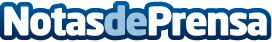 Soy Ecoturista presenta sus Escapadas, auténtico ecoturismo a un clic de distancia Ya están disponibles en la plataforma www.soyecoturista.com, las Escapadas de auténtico ecoturismo en espacios naturales como el Parque Natural de la Zona Volcánica de la Garrotxa, el Parque Natural Sierra de Aracena y Picos de Aroche, el Geoparque Sobrarbe – Pirineos y la Reserva de la Biosfera de UrdaibaiDatos de contacto:Ana MartínSoy Ecoturista - Rusticae619815744Nota de prensa publicada en: https://www.notasdeprensa.es/soy-ecoturista-presenta-sus-escapadas Categorias: Nacional Viaje Madrid Cataluña Andalucia País Vasco Galicia Ecología Turismo Sostenibilidad http://www.notasdeprensa.es